5декабря 2022 года в ГПОУ БлПТ проведен открытый урок по МДК.02.02 по теме: «Анализ поступления товаров и эффективность использования товарных ресурсов». Участие принимали обучающиеся специальностей 38.02.04 Коммерция (по отраслям) групп КМ-120 и КМ-22005.12.2022 г.  Миронова С.А. провела открытый урок по МДК.02.02 Анализ финансово-хозяйственной деятельности по теме «Анализ поступления товаров и эффективность использования товарных ресурсов».  Цель урока: сформировать у обучающихся  знания по анализу поступлению товаров и эффективности использования товарных запасов.Обучающиеся изучили методику расчета сравнительных показателей. Определяли на основе данных таблиц в программе Microsoft Excel отклонения и темп роста товарооборота и товарных запасов торгового предприятия. Анализировали изменения фактических показателей товарооборота и товарных запасов. Определяли причины отклонений темпа роста.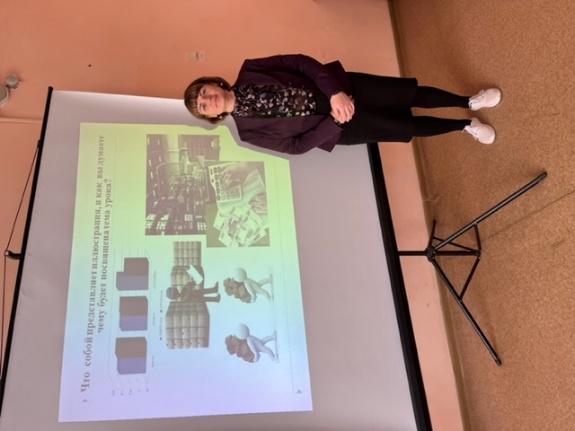 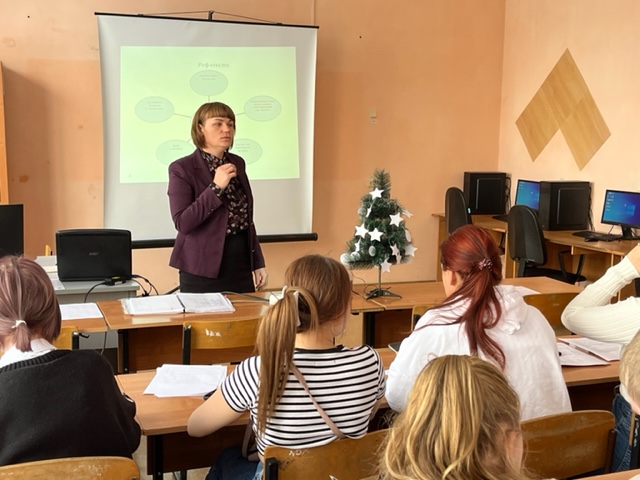 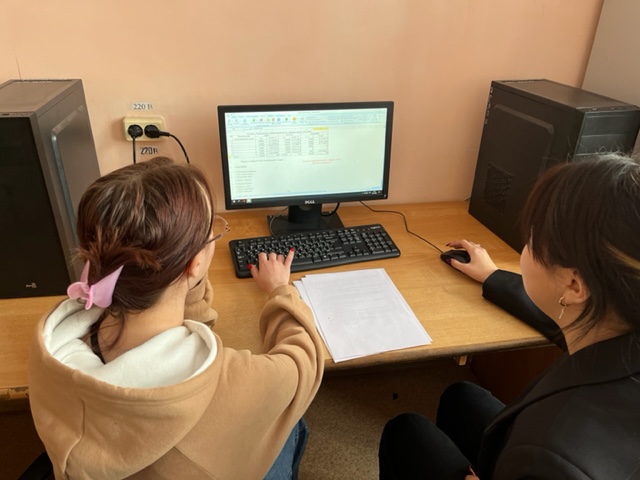 